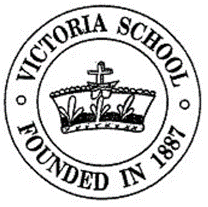 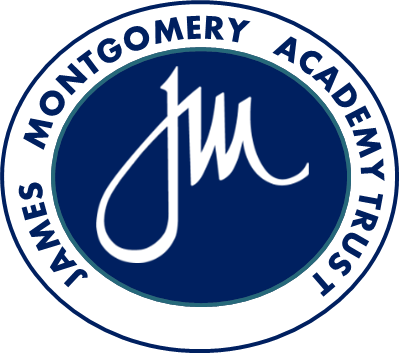 SAFEGUARDING POLICYIncorporating CHILD PROTECTION PROCEDURESSeptember 2020Date for Review:   September 2021James Montgomery Academy TrustStatement of intentWath Victoria Primary School and the James Montgomery Academy Trust is committed to safeguarding and promoting the welfare, both physical and emotional, of every pupil bothinside and outside of the school premises.This policy sets out a clear and consistent framework for delivering this promise, in line with safeguardinglegislation and statutory guidance. It will be achieved by: Creating a culture of safer recruitment by adopting procedures that help deter, reject or identify people who might pose a risk to children.Teaching pupils on how to keep safe and to recognise behaviour that is unacceptable.Identifying and making provision for any pupil that has been subject to abuse, ensuring the child’s wishes have been taken into account during the process.Ensuring that members of the Board of Directors, the Headteacher and staff members understand their responsibilities under safeguarding legislation and statutory guidance, and are alert to the signs of child abuse and know to refer concerns to the designated safeguarding lead (DSL).Ensuring that the Headteacher and any new staff members (including supply and agency staff) and volunteers are only appointed when all the appropriate checks have been satisfactorily completed. Identifying any local safeguarding issues which may impact each trust school in the MAT and making appropriate provision to ensure that these local factors do not pose a threat to children’s safety and welfare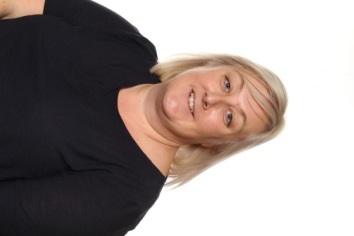 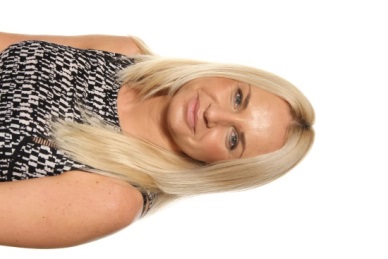 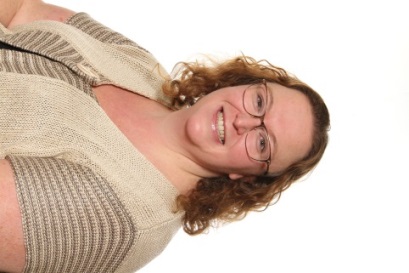 Mrs D Mackinnon                                     Miss K Canetti                                Mrs C MillerDesignated Safeguarding Lead                       Deputy designated safeguarding leads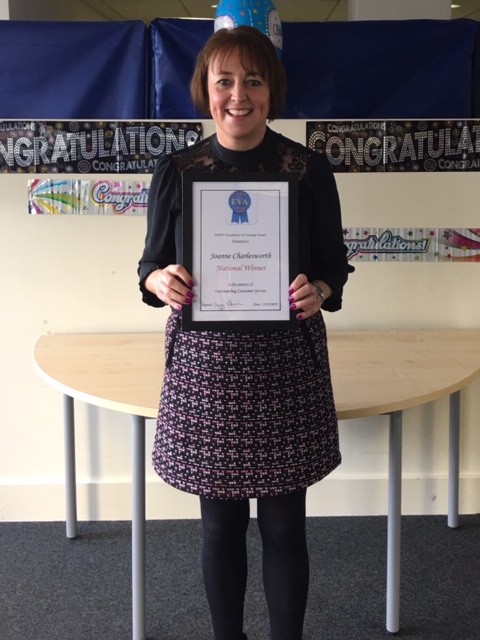 Safeguarding governorDefinitionsThe terms “children” and “child” refer to anyone under the age of 18. For the purposes of this policy, “safeguarding and protecting the welfare of children” is defined as: Protecting pupils from maltreatment. Preventing the impairment of pupils’ mental and physical health or development.Ensuring that pupils grow up in circumstances consistent with the provision of safe and effective care.Taking action to enable all pupils to have the best outcomes. For the purposes of this policy, the term “harmful sexual behaviour” includes, but is not limited to, to thefollowing actions:Using sexually explicit words and phrasesInappropriate touchingSexual violence or threatsFull penetrative sex with other children or adultsIn accordance with the DfE’s guidance, ‘Sexual violence and sexual harassment between children in schools and colleges’ (2018), and for the purposes of this policy, the term “‘sexual harassment” is used within this policy to describe any unwanted conduct of a sexual nature, both online or offline, which violates a child’s dignity and makes them feel intimidated, degraded or humiliated, and can create a hostile, sexualised or offensive environment.For the purpose of this policy, the term “sexual violence” encompasses the definitions provided in the Sexual Offences Act 2003, including those pertaining to rape, assault by penetration and sexual assault. Legal frameworkThis policy has consideration for, and is compliant with, the following legislation and statutory guidance:LegislationThe Children Act 1989The Children Act 2004The Education Act 2002 The Education (Health Standards) (England) Regulations 2003The Safeguarding Vulnerable Groups Act 2006School Staffing (England) Regulations 2009 (As amended)The Equality Act 2010The Protection of Freedoms Act 2012The Education (School Teachers’ Appraisal) (England) Regulations 2012 (as amended)The Children and Families Act 2014The Sexual Offences Act 2003The Education (Pupil Registration) (England) Regulations 2006 (as amended)The Coronavirus Act 2020Statutory guidanceDfE (July 2018) ‘Working together to safeguard children’ – chapter, paragraph 4DfE (2020) ‘Keeping children safe in education’DfE (2019) Relationships Education, Relationships and Sex Education (RSE) and Health EducationDfE (2016) ‘Disqualification under the Childcare Act 2006’DfE (2015) ‘The Prevent duty’HM Government (2014) ‘Multi-agency practice guidelines: Handling cases of Forced MarriageNon-statutory guidanceDfE (2015) ‘What to do if you’re worried a child is being abused’ DfE (2018) ‘Information sharing’DfE (2017) ‘Child sexual exploitation’ DfE (2018) ‘Sexual violence and sexual harassment between children in schools and colleges’ DfE (2016) ‘Children missing education’ DfE (2018) ‘Mental Health and Behaviour in Schools’DfE (2017) ‘Preventing and Tackling Bullying in Schools’DfE (2019) ‘Teaching Online Safety in Schools’Introduction The James Montgomery Academy Trust (thereafter referred to as JMAT) and the Board of Directors are clear about their responsibilities in relation to safeguarding and promoting the welfare of children. Safeguarding and promoting the welfare of children refers to the process of:protecting children from abuse or neglectpreventing the impairment of their health or development, including mental health and wellbeingensuring that children grow up in circumstances consistent with the provision of safe and effective and nurturing care undertaking that role so as to enable those children to have optimum life chances and to enter adulthood successfully. The JMAT fully recognises the contribution it can make to protect children from harm and supporting and promoting the welfare of all children who are registered pupils at our schools. This will also includeidentifying children who may benefit from early help.   School staff are particularly important as they are in a position to identify concerns early and provide help for children, to prevent concerns from escalating. School staff form part of the wider safeguarding system for children. This system is described in statutory guidance Working Together to Safeguard Children 2018.  Schools should work with social care, the police, health services and other services to promote the welfare of children and protect them from harm.  The purpose of the JMAT’s safeguarding policy is to ensure every child who is a registered pupil is safeand protected from harm.   This policy will give clear direction to all staff (including governors, volunteers, supply teachers and agency staff), visitors and parents about expected behaviour and our legal responsibility to safeguard and promote the welfare of all children at our schools.  The elements of our policy are prevention, protection and support.There are six main elements to our policy: Establishing a safe environment in which children can learn and develop Ensuring we practice safer recruitment in checking the suitability of staff and volunteers to work with children and create a culture of vigilance Raising awareness of and responding appropriately to safeguarding and Child Protection issues  Equipping children with the skills needed to keep them safe, including how to recognise when they are at risk and how to get help when they need itHaving clear procedures for identifying additional needs and reporting cases, or suspected cases, of abuse and allegations against teachers and other members of staff Supporting pupils who have been abused in accordance with a Child Protection PlanOur EthosThe child’s welfare is of paramount importance. The JMAT will establish and maintain an ethos in ourschools where pupils feel secure, are encouraged to talk, are listened to and are safe.  Children at ourschools will be able to talk freely to any member of staff if they are worried or concerned about something.The DSL will be available during school hours to discuss safeguarding concerns, if they are absent aDeputy DSL will be available.All staff and regular visitors will, through training and induction, know how to recognise indicators of concern, how to respond to a disclosure from a child and how to record and report this information. We will not make promises to any child and we will not keep secrets.  Every child will know what the adult will have to do with any information they have chosen to disclose.Throughout our curriculum we will provide activities and opportunities for children to develop the skills they need to identify risks and stay safe.  This will also be extended to include material that will encourage our children to develop essential life skills.  Each school in the JMAT will provide a curriculum which is broad and balanced and is in line with Relationships Education, RSE and Health Education guidelines 2020. At the heart of these subjects is a focus on our key role in preventative education and keeping children safe.Subjects that are included in the primary curriculum and cross over into safeguarding are:ConsentChoicesCSE/CCEUnhealthy/abusive family relationshipsInternet/online safety At all times we will work in partnership and endeavour to establish effective working relationships withparents, carers and colleagues from other agencies in line with Working Together to Safeguard Children(2018).It is the responsibility of every member of staff, volunteer and regular visitors to the schools in the JMAT toensure that they carry out the requirements of this policy and, at all times, work in a way that will safeguardand promote the welfare of all pupils. This includes the responsibility to provide a safe environment in whichchildren can learn.Everyone who comes into contact with children and their families has a role to play in safeguarding children. We recognise that because of the day to day contact with children, school staff are well placed to observe the outward signs of abuse and that all staff and governors have a full and active part to play in protecting our pupils from harm. The JMAT and its schools also recognises that when a child has a social worker, it is an indicator that the child is more at risk than most pupils. This may mean that they more vulnerable to further harm, as well as facing educational barriers to attendance, learning, behaviour and poor mental health.All staff are advised to maintain an attitude of ‘it could happen here’ where safeguarding is concerned.  Each school will therefore: Ensure children know that there are adults in the school whom they can approach if they are worried. Ensure all staff are provided with a copy of the Code of Conduct, Safeguarding Policy and Keeping Children Safe in Education 2020 Part 1 on induction.  Embed opportunities in the curriculum and school life for children to develop the skills they need to recognise and stay safe from abuse, including online abuse, Child Sexual and Criminal Exploitation, Radicalisation and Female Genital Mutilation. This is mainly through work with partner agencies such as Barnardos Reach Out service, NSPCC and Healthy Schools service.Ensure staff are aware that behaviours linked to drug-taking, alcohol abuse, truanting and sexting can place children in danger.Ensure that staff are aware of the need to notify the LA in cases where children go missing from education, fail to attend school regularly, have been absent from school for continuous period of 10 days or more or are removed from the admissions register.Raise the awareness of all staff members of the need to safeguard and promote the welfare of children, and of their responsibilities in identifying and reporting possible cases of abuse. Ensure every member of staff (including temporary, supply and agency staff and volunteers) and the Board of Directors knows the name of the Designated Safeguarding Lead (DSL) and their deputies responsible for child protection and their role (Annex B Keeping children safe in education 2020)   Ensure the names of the Designated Safeguarding Lead and their deputies will be clearly visible in the school, with a statement explaining the school’s role in referring and monitoring cases of suspected abuse and allegations.What is Abuse?Abuse and neglect are forms of maltreatment of a child.  Somebody may abuse or neglect a child by inflicting harm or by failing to act to prevent harm.  Children may be abused in a family or in an institutional or community setting, by those known to them or, more rarely, by a stranger.  They may be abused by an adult or adults, or another child or children.  Abuse may fall into a number of categories: Physical abuse: a form of abuse which may involve hitting, shaking, throwing, poisoning, burning or scalding, drowning, suffocating or otherwise causing physical harm to a child. Physical harm may also be caused when a parent or carer fabricates the symptoms of, or deliberately induces, illness in a child.Emotional abuse: the persistent emotional maltreatment of a child such as to cause severe and adverse effects on the child’s emotional development. It may involve conveying to a child that they are worthless or unloved, inadequate, or valued only insofar as they meet the needs of another person. It may include not giving the child opportunities to express their views, deliberately silencing them or ‘making fun’ of what they say or how they communicate. It may feature age or developmentally inappropriate expectations being imposed on children. It may involve seeing or hearing the ill-treatment of another. It may involve serious bullying (including cyberbullying), causing children frequently to feel frightened or in danger, or the exploitation or corruption of children.Sexual abuse: involves forcing or enticing a child or young person to take part in sexual activities, not necessarily involving a high level of violence, whether or not the child is aware of what is happening. The activities may involve physical contact, including assault by penetration (for example rape or oral sex) or non-penetrative acts such as masturbation, kissing, rubbing and touching outside of clothing. They may also include non-contact activities, such as involving children in looking at, or in the production of, sexual images, watching sexual activities, encouraging children to behave in sexually inappropriate ways, or grooming a child in preparation for abuse.Neglect: the persistent failure to meet a child’s basic physical and/or psychological needs, likely to result in the serious impairment of the child’s health or development. Neglect may occur during pregnancy, for example, as a result of maternal substance abuse. Once a child is born, neglect may involve a parent or carer failing to: provide adequate food, clothing and shelter (including exclusion from home or abandonment); protect a child from physical and emotional harm or danger; ensure adequate supervision (including the use of inadequate care-givers); or ensure access to appropriate medical care or treatment. It may also include neglect of, or unresponsiveness to, a child’s basic emotional needs.Specific safeguarding issues are:Mental HealthJMAT staff are aware that mental health problems can, in some cases, be an indicator that a child has or is at risk of suffering abuse, neglect or exploitation.  Staff are well placed in their daily contact with children to be able to identify behaviour that suggests they may be developing or have a mental health problem.Staff are also aware of the long term and lasting impact that abuse, neglect and adverse childhood experiences can have on children, and that this can affect their mental health, behaviour and education. If staff have a mental health concern that is also a safeguarding concern, they must take immediate action by following the child protection procedures and speaking to the DSL.  All concerns must be logged on Safeguard along with the actions taken.Criminal Exploitation of Children (CCE) The criminal exploitation of children (CCE) is a geographically widespread form of harm that typically crosses county boundaries. Like other forms of abuse and exploitation, this can affect any child under the age of 18, appear consensual and could involve violence or threats of violence and enticement.CCE is where an individual or group takes advantage of an imbalance of power to coerce, control, manipulate or deceive a child into any criminal activity (a) in exchange for something the victim needs or wants, and/or (b) for the financial or other advantage of the perpetrator or facilitator and/or (c) through violence or the threat of violence.County LinesCounty lines is a term used to describe gangs and organised criminal networks involved in exporting illegal drugs (primarily crack cocaine and heroin) into one or more different urban or rural areas, using dedicated mobile phone lines.Exploitation is an integral part of the county lines offending model with children groomed and exploited to move [and store] drugs and money from urban areas to suburban areas, rural areas and market and seaside towns.  Gangs use coercion, intimidation, violence, sexual violence and weapons to ensure their victims comply.Children can easily become trapped by this type of exploitation as county lines gangs create drug debts and can threaten serious violence and kidnap towards victims (and their families) if they attempt to leave the county lines network.Key to identifying potential involvement are ‘missing episodes’, that is when a child may have been trafficked and/or groomed for the purpose of transporting drugs. Staff will be made aware of pupils with missing episodes who may have been trafficked for the purpose of transporting drugs.Staff members who suspect a pupil may be vulnerable to, or involved in, this activity will immediately report all concerns to the DSL.The DSL will consider referral to the National Referral Mechanism on a case-by-case basis.  Indicators that a pupil may be involved in county lines active include the following: Persistently going missing or being found out of their usual areaUnexplained acquisition of money, clothes or mobile phonesExcessive receipt of texts or phone callsRelationships with controlling or older individuals or groups Leaving home without explanationEvidence of physical injury or assault that cannot be explainedCarrying weaponsSudden decline in school resultsBecoming isolated from peers or social networks Self-harm or significant changes in mental stateParental reports of concernChild Sexual Exploitation (CSE)CSE is a form of child sexual abuse.  It occurs where an individual or group takes advantage of an imbalance of power to coerce, manipulate or deceive a child or young person under the age of 18 into sexual activity (a) in exchange for something the victim needs or wants, and/or (b) for the financial advantage or increased status of the perpetrator or facilitator.  The victim may have been sexually exploited even if the sexual activity appears consensual.  CSE does not always involve physical contact; it can occur through the use of technology.CSE can occur in all communities and amongst all social and ethnic groups and can affect girls and boys.  Children as young as 8 years have been identified, particularly in relation to online concerns.  CSE is a complex form of abuse and it can be difficult for those working with children to identify and assess however, all those working in our school are made aware of the potential indicators of grooming and exploitation and how to refer concerns on appropriately. Peer on Peer AbusePeer on peer abuse occurs when a young person is exploited, bullied and/or harmed by their peers who are the same or similar age; everyone directly involved in peer on peer abuse is under the age of 18. ‘Peer-on-peer’ abuse can relate to various forms of abuse (not just sexual abuse and exploitation), and crucially it does not capture the fact that the behaviour in question is harmful to the child perpetrator as well as the victim.  Peer on peer abuse may not just occur between peers, but also family members, siblings, etc.Key areas where peer on peer abuse occurs are:	Bullying, including online/cyber bullying and prejudice-based bullyingRacist, religious, disability and homophobic or transphobic abuseGender based violence/violence against girls and young womenTeenage relationship abuseIssues relating to gang activity and youth violenceSexual harassment and sexual violence, including texting and harmful sexual behaviourUpskirting - taking a picture under a person’s clothing without them knowing, with the intention of viewing their genitals or buttocks (carries a 2 year sentence under the Voyeurism (Offences) Act 2019Further information about peer on peer abuse is included in the section ‘Allegations of Abuse against other pupils’.Female Genital Mutilation (FGM)FGM is addressed as part of the procedures around ‘Honour Based Violence’ which is defined as “crimes which have been committed to protect and defend the honour of the family and/or the community, including FGM, Forced Marriage and practices such as Breast Ironing”Female genital mutilation refers to procedures that intentionally alter or cause injury to the female genital organs for non-medical reasons. The practice is illegal in the UK.  FGM typically takes place between birth and around 15 years old; however, it is believed that the majority of cases happen between the ages of 5 and 8.FGM may be likely if there is a visiting female elder, there is talk of a special procedure or celebration to become a woman, or parents wish to take their daughter out-of-school to visit an ‘at-risk’ country (especially before the summer holidays), or parents who wish to withdraw their children from learning about FGM.The JMAT has due regard to the mandatory reporting duty, which came into force in October 2015, of the FGM Act 2003, which places a statutory duty on all teaching staff (along with social workers and healthcare professionals) to personally report to the police where they discover that FGM appears to have been carried out on a girl under 18 years.  Staff in the JMAT will be vigilant and will report promptly any FGM or other HBV concerns to the Designated Safeguarding Lead.  If a member of staff has reason to believe FGM has been carried out on a girl under 18 years and this occurs out of school, then they must exercise their statutory duty and report this to the police personally.  Preventing Radicalisation and Extremism (Prevent Duty)The JMAT has due regard to the Prevent Duty Guidance 2015, under Section 26 of the Counter-Terrorism and Security Act 2015, which aims to prevent children and young people from being drawn into extremism and terrorism. We will engage with parents and families as we are in a key position to spot signs of radicalisation and we will assist and advise those families who do raise concerns and point them in the direction of support mechanisms ie, the Local Authority, Police and/or the Channel Programme.  We will provide a link, via the JMAT or school’s website, to the Local Safeguarding Children Board website which provides information on radicalisation for children and young people, their parents/carers and professionals:www.rotherham.gov.uk/safeguarding www.dscb.co.ukAs with other safeguarding risks, staff will be alert to changes in children’s behaviour which could indicate that they may be in need of help or protection. Staff will use their judgement in identifying children who might be at risk of radicalisation and act proportionately which may include making a referral to the Channel programme.Channel is a programme which focuses on providing support at an early stage to people who are identified as being vulnerable to being drawn into terrorism. It provides a mechanism for schools to make referrals if they are concerned that an individual might be vulnerable to radicalisation.  Referrals to the Channel Panel in Rotherham are via the LA Children’s Social Care Multi-Agency Safeguarding Hub (MASH) on 01709 336080 or Doncaster Referral and Response Team on 01302 737777.More information on Prevent and Channel is contained in Annex A of Keeping Children Safe in Education (2019) and Rotherham and Doncaster LSCB child protection online procedures:http://rotherhamscb.proceduresonline.com/index.htmhttp://doncasterscb.proceduresonline.com/index.htmHomelessnessThe DSL and deputy(s) will be aware of the contact details and referral routes in to the Local HousingAuthority so that concerns over homelessness can be raised as early as possible.Indicators that a family may be at risk of homelessness include the following:Household debtRent arrearsDomestic abuseAnti-social behaviourAny mention of a family moving home because “they have to”Referrals to the Local Housing Authority do not replace referrals to CSCS where a child is being harmed or at risk of harm.Private fosteringA Private Fostering arrangement is one that is made privately (without the involvement of a local authority) for the care of a child under the age of 16 years (under 18 if disabled) by someone other than a parent or close relative, in their own home, with the intention that it should last for 28 days or more.A close family relative is defined as a ‘grandparent, brother, sister, uncle or aunt’ and includes half-siblings and step-parents; it does not include great-aunts or uncles, great grandparents or cousins.Parents and private foster carers both have a legal duty to inform the relevant local authority at least six weeks before the arrangement is due to start; not to do so is a criminal offence.Where school becomes aware of a pupil being privately fostered, they will notify the LA as soon as possible to allow the LA to conduct any necessary checks in line with our mandatory duty. Pupils with family members in prisonPupils with a family member in prison will be offered pastoral support as necessary. They will receive a copy of ‘Are you a young person with a family member in prison’ from Action for Prisoners’ Families where appropriate for pupil’s age and allowed the opportunity to discuss questions and concerns.Pupils required to give evidence in courtPupils required to give evidence in criminal courts, either for crimes committed against them or crimes they have witnessed, will be offered appropriate pastoral support. Pupils will also be provided with the booklet ‘Going to Court’ from HM Courts and Tribunals Service (HMCTS) where appropriate and allowed the opportunity to discuss questions and concerns. Contextual safeguardingSchool staff, particularly the DSL and their deputy(s), will always consider the risks and issues in the wider community in the context of safeguarding incidents – this is known as contextual safeguarding.Assessment of pupils’ behaviour will consider whether there are wider environmental factors that are a threat to their safety and/or welfare. Local safeguarding issues within the context of Wath Victoria Primary School include the proximity of the school to Doncaster Road which is a main road linking the local towns and busy areas of employment in the Dearne Valley. Pupils need to have a good understanding of the green cross code and stranger danger awareness as both roads pose potential safety issues. Staff are aware of this danger and regular road safety discussion are facilitated with pupils through the curriculum and on a day to day, personal level. Any known incidents that may present as a safeguarding issue for our pupils are shared with the relevant agencies, for example highway agency, police. The school will provide as much contextual information as possible when making referrals to CSCS. Online Safety The predominant issues associated with online safety are: • Content – exposure to illegal, harmful or inappropriate material • Contact – harmful online interaction with others • Conduct – online behaviour that increases the likelihood, or causes, harm The JMAT will ensure that suitable filtering systems are in place to prevent children accessing terrorist and extremist material, in accordance with the school’s Digital Safeguarding Policy. The JMAT will ensure that the use of filtering and monitoring systems does not cause “over blocking” which lead to unreasonable restrictions as to what pupils may can be taught regarding online teaching. The use of mobile phones by staff and pupils is closely monitored by the school, in accordance with the Digital Safeguarding Policy and Social Media Policy. Youth Produced Sexual Imagery (Sexting) Sharing photos and videos online is part of daily life for many people, enabling them to share their experiences, connect with friends and record their lives. Photos and videos can be shared as text messages, email, posted on social media or increasingly via mobile messaging apps, such as Snapchat, WhatsApp or Facebook Messenger. The increaseOnline SafetyThe predominant issues associated with online safety are:Content – exposure to illegal, harmful or inappropriate materialContact –  harmful online interaction with othersConduct – online behaviour that increases the likelihood, or causes, harmThe JMAT and its schools recognises that today’s pupils are growing up in an increasingly complex world, living their lives seamlessly on and offline. This presents many positive and exciting opportunities, but also challenges and risks. The JMAT Digital Safeguarding policy and day-to-day online e-safety procedures have due to regard to the most recent DFE non-statutory guidance entitled ‘Teaching online safety in school’ (June 2019) this helps teach our pupils how to stay safe online, within both new and existing school subjects (including Relationships Education, Relationships and Sex Education, Health Education, Citizenship and Computing). We teach pupils about the underpinning knowledge and behaviours that can them to navigate the online world safely and confidently regardless of the device, platform or app. The JMAT will ensure that suitable filtering systems are in place to prevent children accessing terrorist and extremist material, in accordance with the school’s Digital Safeguarding Policy.The JMAT will ensure that the use of filtering and monitoring systems does not cause “over blocking” which lead to unreasonable restrictions as to what pupils may can be taught regarding online teaching.Virtual platforms of any form will not be used for remote learning under any circumstances.The use of mobile phones by staff and pupils is closely monitored by the school, in accordance with the Digital Safeguarding Policy and Social Media Policy.Youth Produced Sexual Imagery (Sexting)Sharing photos and videos online is part of daily life for many people, enabling them to share their experiences, connect with friends and record their lives. Photos and videos can be shared as text messages, email, posted on social media or increasingly via mobile messaging apps, such as Snapchat, WhatsApp or Facebook Messenger. The increase in the speed and ease of sharing imagery has brought concerns about young people producing and sharing sexual imagery of themselves and also sending or receiving sexually explicit text messages. This can expose them to risks, particularly if the imagery/text is shared further, including embarrassment, bullying and increased vulnerability to sexual exploitation. The production and sharing of sexual images of under 18s is also illegal.At the JMAT, we understand the responsibility to educate our pupils about all online safety issues; teaching them the appropriate behaviours and critical thinking skills to enable them to remain both safe and legal when using the internet and related technologies, in and beyond the context of the classroom.  Further information on this is found in our Digital Safeguarding Policy.Children with Special Educational Needs and Disabilities (SEND)The JMAT understands that children with special educational needs and disabilities (SEND) can face additional safeguarding challenges.  Additional barriers can exist when recognising abuse and neglect in this group of children.  This can include: Assumptions that indicators of possible abuse such as behaviour, mood and injury relate to the child’s disability without further exploration;Children with SEND can be disproportionally impacted by things like bullying without outwardly showing any signs;Communication barriers and difficulties in overcoming these barriers.Where there are any concerns raised about the safety and welfare of a child with SEND in one of the JMAT schools, we will ensure that these will be treated in the same way as with any other child, with careful consideration of any additional needs.More information on children with SEND is contained in the NSPCC document ‘We have the right to be safe – Protecting disabled children from abuse’ (Oct 14).The Designated Teacher for LAC in this school is Mrs D MackinnonWe have a separate LAC policy which can be accessed by contacting school.Children Missing from EducationChildren missing education are children of compulsory school age who are not registered pupils at a school and are not receiving suitable education otherwise than at a school.  Children missing education are at significant risk of underachieving, being victims of harm, exploitation or radicalisation and becoming NEET (not in education, employment or training) later in life.A child going missing from school is a potential indicator of abuse or neglect and, as such, these children are increasingly at risk of being victims of harm, exploitation or radicalisation. Knowing where children are during school hours is an extremely important aspect of safeguarding. Missingschool can be an indicator of abuse and neglect and may also raise concerns about others safeguarding issues, including the criminal exploitation and/or the radicalisation of children.    We monitor attendance carefully and address poor or irregular attendance without delay.    We will always follow up with parents/carers when pupils are not at school. This means we need to have    four up to date contacts numbers for parents/carers. Parents should remember to update the school as    soon as possible if the numbers change.    In response to the guidance in Keeping Children Safe in Education (2020) the school has:Staff will monitor pupils that go missing from the school, particularly on repeat occasions, and report them to the DSL following normal safeguarding procedures.Appropriate policies, procedures and responses for pupils who go missing from education (especially on repeat occasions) in place.Staff who know the signs and triggers for travelling to conflict zones, FGM and forced marriage.We will ensure that pupils who are expected to attend the school, but fail to take up the place will be referred to the local authority.When a pupil leaves the school, we will record the name of the pupil’s new school and their expected start date. The school will inform the LA of any pupil who fails to attend regularly or has not returned after 10 days following a period of authorised absence.  After an authorised absence or a period of 20 days unauthorised absence the children will be placed on the out of school/CME register, unless there is evidence to show the child is elsewhere.Serious violenceAll JMAT staff, through training, will be made aware of the indicators which may signal that a pupil is at risk from, or is involved with, serious violent crime. These indicators include, but are not limited to, the following:Increased absence from school A change in friendships New relationships with older individuals or groups A significant decline in academic performance Signs of self-harm A significant change in wellbeing Signs of assault Unexplained injuries Unexplained gifts or new possessions The most significant risk factors that could increase a pupil’s vulnerability to becoming involved in serious violent crime are; a history of committing offences, substance abuse, anti-social behaviour, truancy and peers involved in crime and/or anti-social behaviour. If any staff member suspects that a child may be vulnerable to, or involved in, serious violent crime will report it immediately to the DSL.Domestic Abuse and Operation EncompassAnyone can be a victim of domestic abuse, regardless of gender, age, ethnicity, socio-economic status, sexuality or background.There are different kinds of abuse that can happen in different contexts. The most prevalent type of domestic abuse occurs in relationships. But the definition of domestic abuse also covers abuse between family members, such as adolescent to parent violence and abuse.  The definition also considers coercive and controlling behaviour.  Children and young people are very often the ‘hidden’ victims of domestic violence and abuse.  All JMAT schools take an active role in Operation Encompass and have created a secure email which local safeguarding partners can use to inform the designated safeguarding lead when a domestic abuse incident has been recorded within the previous 24 hours or over the weekend. This will enable school to monitor children possibly affected and, where required, support if necessary. This will remain confidential; no information about specific incidents is shared with school.  The school will, however, be able to make provision for possible difficulties experienced by children who have been involved in, affected by, or witnessed a domestic abuse incident.We are keen to offer the best support possible for our children and young people and we believe Operation Encompass will enhance the safeguarding within school.  This will be extremely beneficial for all those involved.Our Key Adult is: Mrs D Mackinnon/Mrs C MillerAdmissions registerPupils are placed on the admissions register at the beginning of the first day that is agreed by the school, or when the school has been notified that the pupil will first be attending.The school will notify the LA within five days of when a pupil’s name is added to the admissions register.The school will ensure that the admissions register is kept up-to-date and accurate at all times and will inform parents when any changes occur.Four emergency contact details will be held for each pupil where possible.Staff will monitor pupils who do not attend the school on the agreed date and will notify the LA at the earliest opportunity. First Day Calling ProceduresIt is expected that JMAT schools have robust ‘first day calling’ procedures for when a child has not arrived at school within the expected time frame.  DfE recommendations are that schools hold 4 emergency contact numbers for all pupils.  It is required that clear time scales are in place to ascertain a reason for non-attendance, this should include an escalation of action to be taken, including that of a home visit where appropriate.  It is expected that pupil contact information is shared within school with appropriate staff and that a designated staff member is appointed to follow the ‘first day calling’ procedures.  Expectations are that JMAT schools are aware of the reason for absence of the child before the start of the afternoon session.  If this cannot be ascertained, school must consider whether a request to the police for a safe and well check is necessary.Children who are Looked After (CLA)Each school in the JMAT has a named designated teacher for Children who are Looked After who works closely with the Virtual  School Team and the Local Authority.  We have a separate LAC policy which givesfurther detail about LAC procedures.More information on these issues is contained in Annex A of Keeping Children Safe in Education (2019) and the Rotherham  and Doncaster LSCB child protection online procedures:http://rotherhamscb.proceduresonline.com/index.htmhttp://doncasterscb.proceduresonline.com/index.htmSafeguarding and Drones/Unmanned AircraftDrones are becoming increasingly prevalent and the JMAT appreciates that they allow for thecapture of useful video footage that may offer benefits for a wide range of activities. However safety andthe safeguarding of our pupils is our overriding concern, therefore the use of drones is prohibited in and around school unless it is with the written consent of the Headteacher under the legal guidelines.If there are any concerns about unmanned aircraft being used around any of the JMAT’s schools, either from a safety or privacy perspective, staff will report this to the police on 101, with the drone's registration number if possible.
Parental responsibilityThe welfare of the child is the paramount consideration for JMAT schools.  In the event of a concern beingraised where school is unclear how to act, legal advice will be sought to ensure that a parent’s rights and responsibilities are not infringed and the actions of the JMAT and its schools are fully compliant with thelaw. This includes both family law and education law.For the purposes of education law (Section 576 of the Education Act 1996), the department considers a ‘parent’ to include:all biological parents, whether they are married or notany person who, although not a biological parent, has parental responsibility for a child or young person - this could be an adoptive parent, a step-parent, guardian or other relativeany person who, although not a biological parent and does not have parental responsibility, has care of a child or young personA person typically has care of a child or young person if they are the person with whom the child lives, either full or part time and who looks after the child, irrespective of what their biological or legal relationship is with the child.Example -This may be a foster carer or family and friends carer who does not have parental responsibility but has been delegated the responsibility for taking day-to-day decisions about the child.What is parental responsibility?In family law, parental responsibility means all the rights, duties, powers, responsibilities and authority that a parent has in relation to the child.A person with parental responsibility can make decisions about the child’s upbringing and is entitled to information about their child. For example, they can give consent to the child’s medical treatment and make decisions about the child’s education. They also have the right to receive information about their child’s health and education.Who has parental responsibility?A child’s birth mother (the person who carried the child) has parental responsibility unless it’s removed by an adoption order or a parental order following surrogacy.Where a child’s father and mother were married to each other at the time of the child’s birth, they each have parental responsibility for the child. Where the parents were not married to each other at that time, the child’s father can gain parental responsibility:by registering the child’s birth jointly with the motherby subsequently marrying the child’s motherthrough a ‘parental responsibility agreement’ between him and the child’s mother which is registered with the courtby obtaining a court order for parental responsibilityWhere two female parents have a child through fertility treatment, the mother’s female partner is treated in the same way as a father. She has parental responsibility if she is married to or in a civil partnership with the mother at the time of the treatment (or if the two women agree in writing that she will be the child’s second parent). She can also acquire parental responsibility in the same way that a child’s father can.General principles for schools Everyone who is a parent, as recognised under education law, can participate in their child’s education.All parents can also receive information about the child, even though, for day-to-day purposes, the school’s main contact is likely to be a parent with whom the child lives on school days.Individuals who have parental responsibility for, or care of, a child have the same rights as biological parents. For example to:receive information – such as pupil reportsparticipate in statutory activities – such as voting in elections for parent governorsbe asked to give consent - such as to the child taking part in school tripsbe informed about meetings involving the child - such as a governors’ meeting on the child’s exclusionSchool must treat all parents equally, unless a court order limits a parent’s ability to make educational decisions, participate in school life or receive information about their children. All parents also have legal obligations. For example, to ensure that a child of compulsory school age receives a suitable full-time education.Where a parent’s action, or proposed action, conflicts with school’s ability to act in the child’s best interests, the school should try to resolve the problem with that parent but avoid becoming involved in conflict. However, there may be occasions when school needs to decline requests for action from one or more parents.Obtaining consentWhere schools need parental consent to outings and activities, the headteacher should seek the consent from the resident parent unless the decision is likely to have a long-term and significant impact on the child, or the non-resident parent has requested to be asked for consent in all such cases.In cases where school considers it necessary or has been asked to seek consent from both parents, you may wish to assume that parental consent has not been given unless all parents agree. Such an approach ensures that school has treated the views of each parent equally and will also help to safeguard the position of school in terms of exposure to any potential civil liability where, for example, the child is injured while on a school trip.Medical treatment – seeking consent following accident or injurySchools may experience problems when a child has had an accident and consent might be needed for emergency medical treatment. The Children Act 1989 provides that people who do not have parental responsibility but nonetheless have care of a child may:…do what is reasonable in all the circumstances of the case for the purpose of safeguarding or promoting the child’s welfare.This would allow schools to act ‘in loco parentis’, in place of a parent, or allow them to seek consent from a parent who may not hold parental responsibility.It would clearly be reasonable for a school to take a child who needs to have a wound stitched up to hospital, but the parents, including the non-resident parent who has asked to be kept informed of events involving the child, should be informed as soon as possible.Early Help and support for children in need:Early help means providing support as soon as a problem emerges, at any point in a child’s life, from thefoundation years through to the teenage years.  We will work with local agencies in Rotherham/Doncasterto put processes in place for the effective assessment of the needs of individual children who may benefitfrom early help services.  Any pupil may benefit from early help, but in particular staff will be alert to the potential need for early help for pupils who:Have SEND (whether or not they have a statutory EHC plan).Are young carers.Show signs of being drawn into anti-social or criminal behaviour, including gang involvement and association with organised crime groups.Show signs of deteriorating mental health and emotional well-beingAre frequently missing/going missing from care or from home.Misuse drugs or alcohol.Are at risk of modern slavery, trafficking or exploitation.Are in a family circumstance presenting challenges such as substance abuse, adult mental health problems or domestic abuse.Are returned home to their family from care.Show early signs of abuse and/or neglect.Are at risk of being radicalised or exploited.Are privately fostered. Early help will also be used to address non-violent harmful sexual behaviour to prevent escalation. All staff will be made aware of the local early help process and understand their role in it. Safer Recruitment We will follow relevant guidance in Keeping Children Safe in Education September 2020 (Part 3 Safer Recruitment) and from The Disclosure and Barring Service (DBS): https://www.gov.uk/government/organisations/disclosure-and-barring-service We will ensure governors and staff on recruitment panels undertake all appropriate safer recruitment training as outlined in Keeping children safe in education September 2020Our selection and recruitment policy will include all appropriate checks on staff and suitability including DBS checks.  With regard to the recruitment of volunteers our policy will be rigorous and follow DBS guidance taking into account regulated (see Appendix 1) and supervised activity We will ensure that all adults within the JMAT who have access to children have been checked as to their suitability as outlined in Keeping children safe in education September 2020 We will ensure that all staff and volunteers have read the staff behaviour policy (code of conduct) and understand that their behaviour and practice needs to be in line with it. Each school will maintain a Single Central Register of all safer recruitment checks carried out in line withstatutory requirements.  The Single Central Register will contain information on all staff members (this includes contractors and supply staff) on the following:An identity checkA barred list checkAn enhanced DBS check/certificateAn overseas check if requiredA prohibition from teaching checkA section 128 check (for management positions in independent schools (including free schools and academies)A check of professional qualificationsA check to establish the person’s right to work in the UKFurther checks on people who have lived or worked outside the UKSafer Working PracticeAll adults who come into contact with our children have a duty of care to safeguard and promote their welfare. There is a legal duty placed upon us to ensure that all adults who work with or on behalf of our children are competent, confident and safe to do so.All visitors to school should be pre-arranged as far as possible.  They will be asked to sign in to school using the paper/electronic system for fire and security purposes, and will be asked to produce photo ID and a DBS if required. All visitors will be required to wear an ID badge whilst on school grounds.All staff will be provided with a copy of our school’s Staff Code of Conduct at induction, to include guidance on positive handling. They will be expected carry out their duties in accordance with this advice.  There will be occasion when some form of physical contact is inevitable, for example if a child has an accident or is hurt or is in a situation of danger to themselves or others around them.  However, at all times the agreed policy for safe restraint must be adhered to.  A list of staff that has accessed training will be kept by the Headteacher.If staff, visitors, volunteers or parent helpers are working with children alone they will, wherever possible, be visible to other members of staff.  They will be expected to inform another member of staff of their whereabouts in school, who they are with and for how long.Guidance about acceptable conduct and safe practice will be given to all staff and volunteers during induction. These are sensible steps that every adult should take in their daily professional conduct with children.  This advice can be found in the guidance document ‘Safer working practices for adults who work with children and young people’ (Safer Recruitment Consortium, May 2019). All staff and volunteers are expected to carry out their work in accordance with this guidance and will be made aware that failure to do so could lead to disciplinary action. Staff suitabilityThe JMAT must ensure that staff and volunteers providing care for pupils under the age of eight arenot disqualified from doing so under the Childcare (Disqualification) Regulations 2009. A person may be disqualified if they:Have certain orders or other restrictions placed upon them.Have committed certain offences.Live in the same household as someone who is disqualified by virtue of one or two of the above reasons (known as disqualification by association). A disqualified person will not be permitted to continue working at the school, unless they apply for and are granted a waiver from Ofsted. The school will provide support with this process.Managing Allegations against Staff (including governors, volunteers, supply teachers and agency staff)Our aim is to provide a safe and supportive environment which secures the well-being and very bestoutcomes for the children at our school. We do recognise that sometimes the behaviour of adults may leadto an allegation of abuse being made. Allegations sometimes arise from a differing understanding of the same event, but when they occur theyare distressing and difficult for all concerned. We also recognise that many allegations are genuine andthere are some adults who deliberately seek to harm or abuse children. A member of staff (including governors, volunteers, supply teachers and agency staff) accused of an allegation of abuse will always be given the opportunity to answer allegations and make representations about them.  Where school is not the employer of the individual, it remains our responsibility to:ensure the allegations are dealt with in line with JMAT policies and procedurestake the lead in the investigation when necessaryliaise with other parties as required.It’s essential that any allegation of abuse against a member of staff in school is dealt with very quickly in a fair and consistent way that provides protection for the child, whilst at the same time supports the person who is the subject of the allegation.Any allegations against staff (including governors, volunteers, supply teachers and agency staff) that indicate that they may have: Behaved in a way that has harmed a child, or may have harmed a child; Possibly committed a criminal offence against or related to a child; or Behaved towards a child or children in a way that indicates he or she would pose a risk of harm to children Behaved or may have behaved in a way that indicates they may not be suitable to work with children (transferable risk)will be reported immediately to the Headteacher or the Designated Safeguarding Lead if the Headteacher is not present.  The Headteacher will inform the Local Authority Designated Officer (LADO) following the guidance in KCSIE 2020.  This may then result in the involvement of the police or social care services. Police involvement does not make the suspension of the member of staff mandatory.The LADO for Rotherham can be contacted on 01709 823914. The LADO for Doncaster can be contacted on 01302 737748.If the allegation concerns the Headteacher, the person receiving the allegation will immediately inform the Chair of Governors who will consult as above, without notifying the Headteacher first. Any member of staff or volunteer who does not feel confident to raise their concerns with the Headteacher or Chair of Governors should contact the Local Authority LADO on:Rotherham MASH on 01709 336080 Doncaster Referral and Response Team on 01302 737777 The name of any member of staff considered not suitable to work with children will be referred to the Disclosure and Barring Service (DBS) with the advice and support of Human Resources and in accordance with the DBS Referral Policy.  The JMAT will make every effort to ensure confidentiality is maintained during an on-going investigation and will aim to solve all allegations of abuse cases within 12 months where possible.  A clear and comprehensive summary of any allegation against a member of staff will be kept on file, unless it is found to be malicious, in which case it will be removed from personnel records.  Records will be kept for 10 years.Allegations of abuse against other pupils (peer on peer abuse)All staff will be aware that pupils are capable of abusing their peers, and will never tolerate abuse as “banter” or “part of growing up”.The JMAT is aware that peer-on-peer abuse can be manifested in many different ways, including sexting and gender issues, such as girls being sexually touched or assaulted, and boys being subjected to hazing/initiation type of violence, which aims to cause physical, emotional or psychological harm. It can also include:Sexual harassment refers to unwanted conduct of a sexual nature that occurs online or offline. Sexual harassment violates a pupil’s dignity and makes them feel intimidated, degraded or humiliated, and can create a hostile, sexualised or offensive environment. If left unchallenged, sexual harassment can create an atmosphere that normalises inappropriate behaviour and may lead to sexual violence. It includes:Sexual comments.Sexual “jokes” and taunting.Physical behaviour, such as deliberately brushing against another pupil.Online sexual harassment, including non-consensual sharing of images and videos and consensual sharing of sexual images and videos (often known as sexting), inappropriate comments on social media, exploitation, coercion and threats – online sexual harassment may be isolated or part of a wider pattern. Sexual violence refers to the three following offences:  rape, assault by penetration and sexual assault.The term “harmful sexual behaviour” is used to describe behaviour that is problematic, abusive and violent, and that may cause developmental damage. Harmful sexual behaviour may include:Using sexually explicit words and phrases.Inappropriate touching.Sexual violence or threats. Full penetrative sex with other children or adults.Sexual interest in adults or children of very different ages to their own.Forceful or aggressive sexual behaviour.Compulsive habits.Sexual behaviour affecting progress and achievement. Using sexually explicit words and phrases.Inappropriate touching.Sexual violence or threats. Sexual behaviour can also be harmful if one of the children is much older (especially where there is two years or more difference, or where one child is pre-pubescent and the other is not) and where the child may have SEND.  It is recommended that the Brook Sexual Behaviour Traffic Light Tool is used as a guide in the incidence of harmful sexual behaviour, this must be used in conjunction with other appropriate services.A preventative approachIn order to prevent peer-on-peer abuse and address the wider societal factors that can influence behaviour, the school will educate pupils (age appropriately) about abuse, its forms and the importance of discussing any concerns and respecting others through the curriculum, assemblies and PSHE lessons.The JMAT and its schools will ensure that pupils are taught about safeguarding, including online safety, as part of a broad and balanced curriculum in PSHE lessons, Relationships Education, RSE and Health Education and group sessions.  Such content will be age and stage of development specific, and tackle issues such as the following:Healthy relationshipsRespectful behaviourGender roles, stereotyping and equalityBody confidence and self-esteemPrejudiced behaviourThat sexual violence and sexual harassment is always wrongAddressing cultures of sexual harassmentPupils will be allowed an open forum to talk about concerns and sexual behaviour. They are taught how to raise concerns and make a report, including concerns about their friends or peers, and how a report will be handledAwarenessAll staff will be aware that pupils of any age and sex are capable of abusing their peers and will never tolerate abuse as “banter” or “part of growing up”.All staff will be aware that peer-on-peer abuse can be manifested in many different ways, including sexting and gender issues, such as girls being sexually touched or assaulted, and boys being subjected to hazing/initiation type of violence which aims to cause physical, emotional or psychological harm.All staff will be made aware of the heightened vulnerability of pupils with SEND, who are three times more likely to be abused than their peers. Staff will not assume that possible indicators of abuse relate to the pupil’s SEND and will always explore indicators further. LGBTQ+ children can be targeted by their peers. In some cases, children who are perceived to be LGBTQ+, whether they are or not, can be just as vulnerable to abuse as LGBTQ+ children. The school’s response to boy-on-boy and girl-on-girl sexual violence and sexual harassment will be equally as robust as it is for incidents between children of the opposite sex.Managing allegationsAll allegations of abuse made against other pupils and the disciplinary action necessary will be dealt with in accordance with the procedures outlined in the JMAT’s Anti-Bullying Policy.The DSL will be informed of any allegations of abuse against other pupils, who will record the incident in writing and decide what course of action is necessary, with the best interests of the pupil in mind at all times. If appropriate, a referral may be made to children’s social services and, depending on the nature of the incident, the police.  The DSL will decide which safeguards, if any, are necessary for the pupil, e.g. counselling support or immediate protection.In all cases, parents/carers will be informed of the incident and how it is being managed, unless doing so would put the pupil at further risk of harm.Communication and confidentiality All child protection and safeguarding concerns will be treated in the strictest of confidence in accordance with school data protection policies.The Data Protection Act 2018 and GDPR do not prevent, or limit, the sharing of information for the purposes of keeping children safe.   This includes allowing practitioners to share information without consent.Where there is an allegation or incident of sexual abuse or violence, the victim is entitled to anonymity by law; therefore, the school will consult its policy and agree what information will be disclosed to staff and others, in particular the alleged perpetrator and their parents. Where a report of sexual violence or sexual harassment is progressing through the criminal justice system, the school will do all it can to protect the anonymity of the pupils involved in the case. Concerns will only be reported to those necessary for its progression and reports will only be shared amongst staff members and with external agencies on a need-to-know basis. During disclosure of a concern by a pupil, staff members will not promise the pupil confidentiality and will ensure that they are aware of what information will be shared, with whom and why.  Depending on the nature of a concern, the DSL will discuss the concern with the parents of the pupils involved.Discussions with parents will not take place where they could potentially put a pupil at risk of harm.Discussion with the victim’s parents will relate to the arrangements being put in place to safeguard the victim, with the aim of understanding their wishes in terms of support arrangements and the progression of the report.Where it is in the public interest, and protects pupils from harm, information can be lawfully shared without the victim’s consent, e.g. if doing so would assist the prevention, detection or prosecution of a serious crime.  Before doing so, the DSL will weigh the victim’s wishes against their duty to protect the victim and others. Discussion with the alleged perpetrator’s parents will have regards to the arrangements that will impact their child, such as moving classes, etc., with the reasons behind decisions being explained and the available support discussed.  External agencies will be invited to these discussions where necessary. Where confidentiality or anonymity has been breached, the school will implement the appropriate disciplinary procedures as necessary and will analyse how damage can be minimised and future breaches be prevented.  Training and InductionWhen new staff, volunteers or regular visitors join the JMAT they will be informed of the safeguarding arrangements in place.  They will be given a copy of the JMAT’s Safeguarding and Child Protection policy along with the Staff Code of Conduct and the DSL will be identified for that school. Every new member of staff or volunteer will have an induction period that will include essentialsafeguarding information. This programme will include basic safeguarding information relating to signs and symptoms of abuse, how to manage a disclosure from a child, how to record this information and discuss issues of confidentiality. The induction will also remind staff and volunteers of their responsibility to safeguard all children at our school and the remit of the role of the Designated Safeguarding Lead.  At induction, all staff will also be provided with a copy of Part One of ‘Keeping Children Safe in Education’ (2020) and will be expected to read this. In addition to the safeguarding induction, all members of staff will undertake appropriate safeguarding training on a regular basis in accordance with ‘Keeping Children Safe in Education’ (2020) and advice from Rotherham/Doncaster LSCB.  All staff members will also receive regular safeguarding and child protection updates (for example, via e-mail or at staff meetings) as required, but at least annually, to provide them with relevant skills and knowledge to safeguard children effectively.All regular visitors and volunteers will be given a set of our safeguarding procedures when they sign in using the electronic system (if applicable); they will be informed of whom our DSL and alternate staff members are and what the recording and reporting system is.The DSL, the deputy DSL and any other senior member of staff who may be in a position of making referrals or attending child protection conferences or core groups will attend one of the multi-agency training courses organised by Rotherham/Doncaster LSCB at least once every two years. They will also receive regular safeguarding updates throughout the school year in order to keep up with any developments relevant to their role.The L|GB will also undertake appropriate training to ensure they are able to carry out their duty to safeguard all of the children in the JMAT.We actively encourage all of our staff to keep up to date with the most recent local and national safeguarding advice and guidance. Part One of ‘Keeping Children Safe in Education’ (2020) provides links to guidance on specific safeguarding issues such as Child Sexual Exploitation, Child Criminal Exploitation, Peer on Peer Abuse, Female Genital Mutilation, Children Missing from Education and Preventing Radicalisation. In addition, local guidance can be accessed via Rotherham LSCB at www.rotherham.gov.uk/safeguarding or Doncaster LSCB on www.dscb.co.uk.   The DSL will also provide regular safeguarding updates for staff. ROLES AND RESPONSIBILITIESThe Board of DirectorsThe Board of Directors of the James Montgomery Academy Trust are accountable for ensuring theeffectiveness of this policy and our compliance with it. Although our Board of Directors takes collectiveresponsibility to safeguard and promote the welfare of our pupils, we also have a named Safeguarding Director who champions safeguarding within the JMAT.The Board of Directors will ensure that:The safeguarding policy is in place and is reviewed annually, is available publicly via the JMAT website and has been written in line with ‘Keeping Children Safe in Education’ 2020, Local Authority advice and the requirements of both Rotherham and Doncaster Local Safeguarding Partnership’s policies and proceduresStaff members have due regard to relevant data protection principles which allow them to share personal informationThe schools in the JMAT contribute to inter-agency working in line with Working Together to Safeguard Children (2018);The JMAT has due regard to the Prevent Duty Guidance 2015, under Section 26 of the Counter-Terrorism and Security Act 2015, which aims to prevent children and young people from being drawn into extremism and terrorism. This may include making a referral to the Channel programme which provides a mechanism for schools to make referrals (via MASH) if they are concerned that an individual might be vulnerable to radicalisation. The JMAT has due regard to the mandatory reporting duty which came into force in October 2015, of the Female Genital Mutilation Act 2003 which places a statutory duty on all teaching and support staff (along with social workers and healthcare professionals) to report to the police where they discover that FGM appears to have been carried out on a girl under 18 years.All staff receive a safeguarding induction and are provided with a copy of this policy, Part One of ‘Keeping Children Safe in Education’ 2020 and the staff code of conduct.All staff undertake appropriate safeguarding and child protection training that is updated regularly; in addition, all staff members will receive safeguarding and child protection updates (for example, via e-mail, e-bulletins and staff meetings), as required, but at least annually, to provide them with relevant skills and knowledge to safeguard children effectively.Procedures are in place for dealing with allegations against members of staff and volunteers in line with statutory guidance; Safer recruitment practices are followed in accordance with the requirements of ’Keeping Children Safe in Education’ (2020) and also Rotherham and Doncaster’s Child Protection Procedures.They remedy without delay any weakness in regard to our safeguarding arrangements that are brought to their attention. The HeadteacherThe Headteacher is responsible for: Identifying a member of the senior leadership team to be the Designated Safeguarding Lead (DSL)Identifying an alternate member of staff to act as the Designated Safeguarding Lead (DSL) in his/her absence to ensure there is always cover for the roleEnsuring that the policies and procedures adopted by the JMAT/LGB, particularly concerning referrals of cases of suspected abuse and neglect, are followed by all staffEnsuring that all staff and volunteers feel able to raise concerns about poor or unsafe practice and such concerns are addressed sensitively in accordance with agreed whistle-blowing proceduresEnsuring that all staff members use the electronic safeguarding system (Safeguard) accurately and effectively, and in a timely manner.Liaising with the LADO in the event of an allegation of abuse being made against a member of staff. Ensuring that all new staff, upon induction, are provided with the Safeguarding Policy, Staff Code of Conduct, part one of the ‘Keeping Children Safe in Education’ (KCSIE) guidance, and the identity of the DSL and any deputies.The Designated Safeguarding LeadThe Designated Safeguarding Lead (DSL) will carry out their role in accordance with the responsibilitiesoutlined in Annex B of ‘Keeping Children Safe in Education’ 2020. The DSL will provide advice and support to other staff on child welfare and child protection matters. At least one other person in school is designated as the Deputy Safeguarding Lead, they will be responsible for the role if the DSL is absent.The DSL will act as the main point of contact with local safeguarding partners and keep up to date with local safeguarding arrangements.The DSL is responsible for promoting the educational outcomes of vulnerable children. They need to ensure that:Information  is shared about welfare, safeguarding and child protection issues with teachers and leadersThere is a particular focus on children with social workersStaff know who these vulnerable children areThey understand these children’s academic progress & attainmentThey maintain a culture of high aspirations for vulnerable children They support teaching staff to identify challenges these children may face and the academic support and adjustments that could be madeThe DSL will undertake safeguarding training as recommended by Rotherham/Doncaster Safeguarding Children Partners and update this training every two years. Additionally, the DSL will receive regular updates to safeguarding training via forums, e-bulletins, e-learning, etc.The DSL will undertake Prevent awareness and Channel training as a minimum, and ensure that staffreceive Prevent training at induction.The DSL will carry out regular safeguarding audits of JMAT schools to ensure compliance with all statutoryrequirements/guidance and best practice as defined by DfE/Ofsted. Through appropriate training, knowledge and experience the DSL will liaise with Children’s Services andother agencies where necessary, and make referrals of suspected abuse to Children’s Services, take partin strategy discussions and other interagency meetings and contribute to the assessment of children,including Early Help assessments.The DSL will maintain accurate electronic or written records and child protection files ensuring that they are kept confidential and stored securely.The DSL is responsible for ensuring that all staff members and volunteers are aware of our policy and theprocedure they need to follow. They will ensure that all staff, volunteers and regular visitors have receivedappropriate child protection information during induction and have been trained to the appropriate levelrecommended by the RSCB/DSCB.  Implementing Procedures for Reporting Abuse The JMAT will ensure that all schools: Have a member/s of staff who will act in the Designated Safeguarding Lead’s absence who have also received multi-agency training, and who will be familiar with the roles and responsibilities and know the procedures to follow Ensure each school in the JMAT has a nominated governor responsible for safeguarding who has been appropriately trained Ensure all staff, volunteers and governors understand their responsibilities in being alert to the signs of abuse and neglect so that they are able to identify cases of children who may be in need of help or protection and the importance of reporting their concerns expeditiously. Ensure that all staff, volunteers and governors maintain an attitude of ‘it could happen here’ and when concerned about the welfare of a child always act in the best interest of the child.Ensure all staff are aware of the requirement to notify children’s social care (MASH) immediately if there is an unexplained absence of any pupil who is subject to a Child Protection Plan (or an absence which has been explained by a parent or carer but the school is concerned) Develop effective links with relevant agencies and co-operate as required with their enquiries regarding child protection matters including attendance at inter agency meetings, strategy meetings and case conferences Keep clear electronic records of concerns about children, even where there is no need to refer the matter immediately Ensure each school in the JMAT provides a systematic means of monitoring children known or thought to be at risk of harm, and ensure we, the school, contribute to assessments of need and support plans for those children Ensure all records are kept securely, separate from the main pupil file, and in locked locations Ensure all staff understand the responsibility to safeguard children requires that we all appropriately share any concerns that we may have about children.  This may include contacting Social Care (MASH team on Rotherham)  or the Local Authority Designated Officer (LADO) who will provide consultation and advice for anyone working with children Ensure that parents have an understanding of the responsibility placed on the school and staff for safeguarding and child protection by making the policy available to them and sharing safeguarding procedures Ensure all members of staff have an awareness of the main types of abuse including Neglect, and including specific safeguarding issues such as Child Sexual and Child Criminal Exploitation, Radicalisation/Prevent, Peer on Peer abuse and Female Genital Mutilation, and the indicators including mental health concerns. Ensure all members of staff are provided with safeguarding training about their responsibilities relating to safeguarding children  Ensure that all members of staff are aware of their responsibilities under the Prevent Duty and the mandatory reporting duty in relation to Female Genital Mutilation Ensure that all staff members are aware of the systems within the school or college which support  safeguarding – this should include the safeguarding policy, staff behaviour policy (see Guidance for Safer Working Practice) and identify the Designated Safeguarding Lead and should be part of staff induction All staff members should read at least part 1 of KCSIE 2020 and this should be part of staff induction  Ensure that all staff recognise that all matters relating to child protection are confidential and the Headteacher or DSL will disclose personal information about a pupil to other members of staff on a need to know basis only Ensure all staff must be aware that they have a professional responsibility to share information to other agencies in order to safeguard children and that they cannot promise a child to keep secrets which might compromise the child’s safety or well-being, or that of another child.Supporting Pupils who have been AbusedThe JMAT will ensure that all schools: Recognise that a child who is abused, who witnesses violence or abuse who lives in a violent or abusive environment may feel helpless and humiliated, may blame him/herself, and find it difficult to develop and maintain a sense of self-worth (Working Together 2018)  Recognise that the school may provide the only stability in the lives of children who have been abused or who are at risk of harm Ensure these children are particularly closely monitored and supported and any concerns are recorded and reported to Social Care Ensure the DSL attends case conferences, core group meetings and other liaison meetings as necessary Implement a Personal Education Plan (PEP) for all Looked After Children and a Learning Support Plan or Individual Education Plan (IEP) for other children where there is a need for specific support in school.Establish a Safe Environment The JMAT will ensure that all schools will: Support the child’s development in ways that will foster security, confidence and resilience in every aspect of school life including through the school curriculum Provide an environment in which children and young people feel safe, secure, valued and respected, feel confident and know how to approach adults if they are in difficulties Ensure that children and young people are educated about the expectations they should have relating to the behaviour of adults who work with them Develop effective working relationships with all other agencies involved in safeguarding children such as Social Care, Community Family Teams,  the Police, Child and Adolescent Mental Health Services, specialist domestic abuse support service and domestic abuse Multi Agency Risk Assessment Conferences (MARAC) Ensure that we have a named Designated Teacher for Looked After Children and that we provide the best opportunities and support for children to achieve the best outcomes and participate in school life Contribute to the wider safeguarding agenda by working with the local community and following government guidance to help our children live in a safe environment Recognise that staff working in the schools in the JMAT who have become involved with a child who has suffered harm, or appears to be likely to suffer harm may find the situation stressful and upsetting and we will support such staff by providing an opportunity to talk through their anxieties with the Designated Safeguarding Lead and to seek further support Ensure that other policies and publications which contribute towards safeguarding children and young people are acted upon, reviewed and updated regularly and appropriate advice sought from relevant staff within the Local Authority in relation to them.When to call the policeWhen to call the police addresses criminal activity, not safeguarding issues.  Safeguarding issues are addressed using the referral process and procedures.Contact with police should ideally be made by a single point of contact from the school. This may be the Headteacher or the DSL to ensure all the relevant information is shared and improve consistency of referrals.When an incident occurs in which a crime has or may have been committed, the school needs to consider whether to involve the police. Many incidents can be dealt with and resolved internally. The school behaviour policy and codes of conduct will give further guidance on how to deal with and record such incidents.When the decision is made to report an incident to the police for investigation, due to the seriousness of the incident or for other aggravating circumstances, school should cease their own investigation, having asked only enough questions to establish the basic facts of the incident. Relevant PoliciesTo underpin the values and ethos of the JMAT and our intent to ensure that pupils are appropriatelysafeguarded the following policies are also included under our safeguarding umbrella:Staff Code of ConductAnti-BullyingPositive handling Behaviour PolicyManaging Allegations against Staff Allegations of abuse against other pupils Safer Recruitment Mobile Phone Whistle-blowingAttendanceDigital Safeguarding Social MediaHealth and Safety including site securityHarassment and discrimination including racial abuseMeeting the needs of pupils with medical conditionsIntimate CareFirst aidEducational visits including overnight stayMonitoring and reviewThis policy is reviewed annually by the DSL and the Safeguarding Director.Any changes made to this policy by the above will be communicated to all members of staff.  The policy is available for public view on the JMAT website.All members of staff are required to familiarise themselves with all processes and procedures outlined in this policy as part of their induction programme.The next scheduled review date for this policy is September 2021.Appendix 1COVID-19 school temporary closure arrangements for Safeguarding and Child Protection(Appendix 1)August 2020ContextIn response to the Coronavirus pandemic, from 20th March 2020 parents were asked to keep their children at home, wherever possible.  Schools only remained open for the children of workers critical to the COVID-19 response and those who absolutely needed to attend. Schools were asked to provide care for a limited number of children; children who are vulnerable, and children whose parents are critical to the COVID-19 response and cannot be safely cared for at home. This appendix of the James Montgomery Academy Trust Safeguarding and Child Protection policy contains details of our temporary closure safeguarding arrangements for schools in the Trust in this time of national emergency.Whilst schools re-opened to a wider group of children on 1st June, and resumed compulsory educational provision from 1st September 2020, the possibility of further temporary closure in response to a second wave may become necessary.  JMAT also acknowledges that further temporary closures may be on regional basis, with lockdowns/closures being guided by the LA due to local outbreaks of coronavirus.Our responsibilityWhen schools are closed due to the outbreak, we are responsible for providing places to vulnerablechildren and the children of workers critical to the COVID-19. It is imperative that school remains a safe place for children, however the fewer children making the journey to school, and therefore the fewer children in school, the lower the risk that the virus can spread and infect vulnerable individuals in wider society.Even in the case of regional lockdown/restrictions, it may be that not all JMAT schools can remain open. In this case, the JMAT may again move to a hub model of providing childcare provision.  The JMAT will work with the local authority to agree the provision needed locally to support the needs identified, and provision may be in a number of hub schools located over the trust as required.Children of Key WorkersChildren with one parent/carer who is listed on the government’s critical worker list should be considered for a school place, so long as their job cannot be done from home.  Employees of the following sectors are classed as key workers:Health and social care Education and childcare Key public servicesLocal and national government Food and other necessary goods Public safety and national securityTransport Utilities, communication and financial servicesMany parents working in these sectors will be able to ensure their child is kept at home. Every child whocan be safely cared for at home should be, in order to limit the chance of the virus spreading.Vulnerable children Vulnerable children are children who: Are supported by social care.Have safeguarding and welfare needs. Have child in need plans. Have child protection plans.Are ‘looked after’ children.Are young carers.Are disabled. Have an EHC plan. Those with an EHC plan will be risk-assessed in consultation with the Local Authority and parents. This is to decide whether they need to continue to be offered childcare provision in order to meet their needs, or whether they can safely have their needs met at home. This risk assessment will take a RAG-rating format, as directed by the local authority. Many children and young people with EHC plans can safely remain at home.  Other vulnerable children, such as those undergoing diagnosis, or those deemed vulnerable by another professional/service/agency, can also be offered childcare provision at the discretion of the headteacher, in discussion with SLT.Eligibility for free school meals itself should not be the determining factor in assessing vulnerability. The James Montgomery Academy Trust schools will continue to work with and support children’s social workers to help protect vulnerable children. This includes working with and supporting children’s social workers and the local authority virtual school head (VSH) for looked-after and previously looked-after children. The lead person for this is the Designated Teacher for Looked After Children in each school. There is an expectation that vulnerable children who have a social worker will attend an educational setting, so long as they do not have underlying health conditions that put them at risk. In circumstances where a parent does not want to bring their child to an educational setting, and their child is considered vulnerable, the social worker and DSL/Designated Teacher will explore the reasons for this directly with the parent. The James Montgomery Academy Trust will encourage our vulnerable children and young people to attend a school, including remotely if needed. In all circumstances where a vulnerable child does not take up their place at school, or discontinues, the DSL will notify their social worker. Supporting children not in school The JMAT and its schools is committed to ensuring the safety and wellbeing of all its children. All JMAT staff recognise that school is a protective factor for children and the current circumstances can affect the mental health of pupils and their parents/carers. Teachers need to be aware of this in setting expectations of pupils’ work where they are at home. It is expected that class teachers have regular contact with the children in their class to support home learning.  If they have any concerns about lack of contact, response to home learning or any other safeguarding concerns, they should log their concern on Safeguard for the safeguarding team to follow up.  Where concerns arise, the DSL will consider any referrals as appropriate.  Where the DSL has identified a child to be on the edge of social care support, or who would normally receive pastoral-type support in school, they should ensure that a robust communication plan is in place for that child.  Details of this communication must be recorded on Safeguard, as should a record of any contact made, whether successful or not (no response).  The communication plans can include: remote contact by Dojo, email, text or phone contact.  Other individualised contact methods should be considered and recorded.  Contact with vulnerable children not in schoolWhere applicable, and when a child has a social care provision, the social worker must be informed that the child(ren) is not attending school.  School contact with vulnerable children should be at least weekly.  DSLs know who their vulnerable children are and should put a plan in place for regular contact on a case to case basis.  School staff will not make home visits to pupils during temporary closure, any concerns should be reported to the DSL and further advice sought from agencies such as MASH, early help or the police for a safety and welfare check.  However, provision can be made for school staff delivering worksheets and resources to children without entering their home.Supporting children in school The JMAT is committed to ensuring the safety and wellbeing of all pupils and staff, and will continue to provide a safe space for all children to attend and flourish. The Headteacher will ensure that appropriate staff are on site and staff to pupil ratio numbers are appropriate, to maximise safety.  The JMAT will refer to the Government guidance for education and childcare settings on how to implement social distancing and continue to follow the advice from Public Health England on handwashing and other measures to limit the risk of spread of COVID-19. The JMAT will ensure that where we care for children of critical workers and vulnerable children on site, we ensure appropriate support is in place for them. Where the hub school Lead has concerns about the impact of staff absence – such as the Designated Safeguarding Lead or first aiders – they will discuss them immediately with trust staff. Attendance monitoring During this period of temporary closure due to the COVID-19 pandemic, schools do not need to take an attendance register.  For administrative purposes Code # (planned whole or partial closure) should be used.  However, schools/hub schools will be required to submit attendance information for childcare provision to the local authority. This will provide a record of attendance for safeguarding purposes and allow schools to provide accurate, up to date data to the government. This will also help DfE to track capacity in the system, enabling the department to feed into wider tracking of the impact of the virus to support scientific advice.Designated Safeguarding Lead Where childcare is provided on individual school sites each JMAT school must have a Designated Safeguarding Lead (DSL) or a Deputy DSL present.For childcare provision in the hub model the optimal scenario is to have a trained DSL (or Deputy) available on site. Where this is not the case, in the scenario of a protracted closure and/or high staff infection rates, a trained DSL (or deputy) will be available to be contacted via phone or online video, for example when working from home.  Where a trained DSL (or deputy) is not on site, in addition to the above, a senior leader will assume responsibility for co-ordinating safeguarding on site.  It is important that all staff and volunteers have access to a trained DSL (or deputy) whilst they are providing childcare, whether this is in an individual school or a hub model. Each day, staff on site will be made aware of who that person is and how to speak to them. The DSLs in each JMAT school will continue to engage with social workers and attend all multi-agency meetings if required. This can be done remotely.  Reporting a concern Where staff have a concern about a child, they should continue to follow the process outlined in the JMAT Safeguarding Policy, this includes making a report via Safeguard, which can be done remotely. This applies when working in the childcare provision or interacting/communicating remotely with pupils for home learning.In the unlikely event that a member of staff cannot access Safeguard from home, they should email the Designated Safeguarding Lead, Deputy or Headteacher. This will ensure that the concern is received.  Staff are reminded of the need to report any concern immediately and without delay.  Where staff are concerned about an adult working with children in the school/hub model, they should report the concern to their headteacher by phone and followed up with an email as soon as possible. Concerns around the Headteacher should be directed to the Chair of Governors of that school.  The JMAT will continue to offer support in the process of managing allegations. Safeguarding Training and induction  Face-to-face DSL training is very unlikely to take place whilst the threat of COVID-19 remains. For the period that COVID-19 measures are in place, a DSL (or Deputy) who has been trained will continue to be classed as a trained DSL (or Deputy) even if they miss their refresher training. When virtual DSL training is available DSLs should ensure they refresh their knowledge in line with KCSIE.All existing school staff have had safeguarding training and have read Part 1 of Keeping Children Safe in Education (2020). The DSL should communicate any new local arrangements with staff, so they know what to do if they are worried about a child. All staff are expected to complete the safeguarding training on Safeguard to refresh their knowledge ready for the new school year.If staff are deployed from another education setting to our school, we will take into account the DfE supplementary guidance on safeguarding children during the COVID-19 pandemic and will accept portability as long as the current employer confirms in writing that:  • the individual has been subject to an enhanced DBS and children’s barred list check  • there are no known concerns about the individual’s suitability to work with children  • there is no ongoing disciplinary investigation relating to that individual For movement within the JMAT, the DSL from the hub school should seek assurance that the member of staff has received appropriate safeguarding training.  Safer recruitment/volunteers and movement of staff In response to COVID-19, the Disclosure and Barring Service (DBS) has made changes to its guidance on standard and enhanced DBS ID checking to minimise the need for face-to-face contact.  Verification of the documents required to validate identification for DBS purposes can be accepted by email, or other virtual means.  Once school re-opens, original documents can be verified as normal.Where the JMAT are utilising volunteers, we will continue to follow the checking and risk assessment process required by KCSIE. Under no circumstances will a volunteer who has not been checked be left unsupervised or allowed to work in regulated activity. The JMAT will continue to follow the legal duty to refer to the DBS anyone who has harmed, or poses a risk of harm to, a child. The JMAT will continue to consider and make referrals to the Teaching Regulation Agency (TRA) as per paragraph 166 of KCSIE and the TRA’s ‘Teacher misconduct advice’ for making a referral.  Single Central RecordWhilst acknowledging the challenge of the current national emergency, it is essential from a safeguarding perspective that any school is aware, on any given day, which staff/volunteers will be in the school and that appropriate checks have been carried out, especially for anyone engaging in regulated activity. As such, the hub school will continue to keep the Single Central Record (SCR) up to date as required by KCSIE, requesting DBS and safer recruitment information from individual trust schools.Online safety in schoolsThe JMAT and its schools will continue to provide a safe environment, including online. This includes the use of an online filtering system.  School staff must not use any virtual platforms to deliver remote learning.  This must be done via email, dojo and telephone calls.Where students are using computers in school/hub school, appropriate supervision will be in place.  Children and online safety away from school It is important that all staff who interact with children, including online, continue to look out for signs a child may be at risk. Any such concerns should be dealt with as per the JMAT Safeguarding Policy using the Safeguard electronic recording system.  Where appropriate, referrals should still be made to children’s social care and, as required, the police. Online teaching should follow the same principles as set out in the JMAT Digital Safeguarding Policy and the JMAT Code of Conduct.  Teaching staff are responsible for checking the content of any virtual learning they give to children, both in the classroom and at home.JMAT school staff will ensure any use of online learning tools and systems is in line with privacy and data protection/GDPR requirements. Peer-on-Peer Abuse The JMAT recognises that during the closure a revised process may be required for managing any report of such abuse and supporting victims. Where a school receives a report of peer-on-peer abuse, they will follow the procedure outlined in the Safeguarding Policy. Concerns and actions must be recorded on Safeguard and appropriate referrals made. Monitoring and ReviewThe current COVID-19 pandemic is an evolving situation. Thus, this appendix will be regularly monitored and reviewed.  Any updates will then be communicated with school staff via Designated Safeguarding Leads and Headteachers. Date of Appendix: 23rd August 2020APPENDIX 2COVID-19 school re-opening arrangements for Safeguarding and Child Protection(Appendix 2)August 2020ContextAfter the initial temporary closure necessitated by the Coronavirus pandemic on 1st June 2020, schools were asked to prepare for wider re-opening for priority groups.  This included early years, year 1 and year 6 children and was in addition to the children of workers critical to the COVID-19 response and children who are vulnerable.  As schools opened fully from 1st September 2020, the government made it clear that further closures would be unlikely be on a national basis and would more likely be regionalised closures in response to local outbreaks of coronavirus.  The JMAT acknowledges that any future re-openings would most likely be on a local basis and not trust wide.This appendix of the James Montgomery Academy Trust Safeguarding and Child Protection policy contains details of our safeguarding arrangements as a Trust in the circumstances of further temporary closure and subsequent re-opening, whether on a national or regional basis. Our responsibilityIn these difficult and challenging circumstances, it remains essential that school continues to be a safe place for children. To this end, JMAT schools remain committed to the safeguarding principles laid down in the JMAT Safeguarding and Child Protection Policy, which protect all children from harm and abuse.  Additionally, all JMAT schools will have due regard to the following:that staff members may identify new safeguarding concerns about individual children as they see them in person following partial school closuresthat staff are aware of the what to do if they have any concerns about a child, including new concerns where children are returningthe continued importance of all staff acting immediately on any safeguarding concerns, including new concerns where children are returningJMAT schools should ensure that any safeguarding and welfare information held on all children (including returning children) remains accurate and up to date. Updating this information may be through parents, social care or early help as appropriate. Staff will need to identify and support any vulnerable children and parents that return to settings, for example, by signposting them to appropriate local services such as health visitors, mental health services, and domestic or substance abuse services, and school nurses where applicable. Risk assessmentEach school must carry out a JMAT risk assessment prior to opening. The assessment should directly address risks associated with coronavirus, so that sensible measures can be put in place to control those risks for children, parents and staff. The risk assessment has taken into account employees views and concerns around health and safety ascertained from the JMAT staff survey.Attendance monitoring No-one with any symptoms of coronavirus should attend school for any reason.  Attendance monitoring on re-opening will be in line with the latest guidance from the DfE.  Currently, for schools using staggered start times, the register is closed in line with the usual 35 minute window of arrival.  Therefore, an example of this would be that for an 8.55 start time, the register will close at 9.30am.  For children arriving at 9.00, the register will close at 9.35am.  Children arriving up to the register closing are recorded with an L, children arriving after the register closes will be recorded with a U.As schools open fully to all children from September, education is once again compulsory.  However, whilst this is unlikely, in localised coronavirus outbreaks, schools may be closed again.  In these circumstances, vulnerable children are expected to attend school where it is appropriate for them (that is, where there are no shielding concerns for the child or their household, and/or following a risk assessment for children with an EHC plan), so that they can gain the educational and wellbeing benefits of attending. Vulnerable children – regardless of year group – that have not been attending in the recent period are expected to return to school where this would now be appropriate for them to do so. School staff are expected to work with and support the relevant families and pupils to return to school, where attendance is appropriate. A brief summary of attendance expectations across the different groups of vulnerable children is as follows:for vulnerable children who have a social worker, attendance is expected unless the child/household is shielding or clinically vulnerable for vulnerable children who have an education health and care (EHC) plan, attendance is expected where it is determined, following risk assessment, that their needs can be as safely or more safely met in the educational environmentfor vulnerable children who are deemed otherwise vulnerable, at the school’s discretion, attendance is expected unless the child/household is shielding or clinically vulnerable Schools should continue to be in communication with social workers where children with a social worker do not attend. They should also continue to follow up with any parent or carer whose child has been expected to attend and doesn’t. All communication, such as reason for non-attendance should be recorded on Safeguard. Schools should resume taking their attendance register from the official re-opening date and continue to complete the required documents from the LA, which gives the Department for Education daily updates on how many children and staff are attending.To support the above, schools should take the opportunity when communicating with parents and carers to confirm emergency contact numbers are correct and ask for any additional emergency contact numbers where they are available.Staff workload and wellbeingThe JMAT management team and school leaders are conscious of the wellbeing of all staff, including senior leaders themselves, and the need to implement flexible working practices in a way that promotes good work-life balance and supports teaching/support staff and leaders.Workload should be carefully managed and schools should assess whether staff who are having to stay at home due to health conditions are able to support remote education, while others focus on face-to-face provision.JMAT will ensure provision is made for those staff who may have to shield again as a result of a local lockdown, whilst school remains open.Supporting children not in school When school opens more widely, larger numbers of staff will be needed to provide face-to-face teaching at school. This means that it may be more difficult to maintain the same level of remote education provision for pupils in the year groups who are not eligible to attend, or for those pupils in year groups who are eligible to attend but who themselves cannot.It is expected that school staff continue to have regular contact with the children in their class to support home learning.  If they have any concerns about lack of contact, response to home learning or any other safeguarding concerns, they should log their concern on Safeguard for the safeguarding team to follow up.  Where concerns arise, the DSL will consider any referrals as appropriate.  Where the DSL has identified a child to be on the edge of social care support, or who would normally receive pastoral-type support in school, they should ensure that a robust communication plan is in place for that child.  If a local lockdown is in place and some pupils and staff are required to shield, then those staff working from home will be expected to maintain regular contact with children who remain at homeContact with vulnerable children not in schoolWhere applicable, and when a child has a social care provision, the social worker must be informed that the child(ren) is not attending school.  School contact with vulnerable children should continue to be weekly, and continue to follow the plan that has previously been in place during temporary closure.  All contact should continue to be logged on Safeguard.Supporting children in school The JMAT is committed to ensuring the safety and wellbeing of all pupils and staff, and will continue to provide as safe a space as possible for all children to attend and flourish. The Headteacher will ensure that appropriate staff are on site and staff to pupil ratio numbers are appropriate, to maximise safety.  All schools, with detailed guidance from JMAT, will implement the protective measures stipulated in the DfE ‘protective measures guidance’.  This includes classes operating in ’bubbles’ (which will remain separated during the school day), social distancing measures, as well as special arrangements for hygiene, cleaning, infection control and use of PPE.Designated Safeguarding Lead Each JMAT school must ensure a Designated Safeguarding Lead (DSL) or a Deputy DSL present.  Where a trained DSL (or deputy) is not on site, in addition to the above, a senior leader will assume responsibility for co-ordinating safeguarding on site.  The DSLs in each JMAT school will continue to engage with social workers and attend all multi-agency meetings if required. This can be done remotely.  The DSL (or deputy) should provide support to teachers and pastoral staff to ensure that contact is maintained with children (and their families) who are not yet returning to school. Where possible staff should try and speak directly to children to help identify any concerns. Staff should be encouraged (where possible) to make calls from school via school phones. Where staff use personal phones to make calls, they should withhold their personal number.DSL training is unlikely to take place during this period (although the option of online training can be explored). For the period coronavirus measures are in place, a DSL (or deputy) who has been trained will continue to be classed as a trained DSL (or deputy) even if they miss their refresher training.DSLs (and deputies) should continue to do what they reasonably can to keep up to date with safeguarding developments, such as via safeguarding partners, newsletters and professional advice groups.Every JMAT school will face unique challenges at this time, including as they welcome back children. Where reasonably possible and where relevant, the DSL (or deputy) should consider these challenges in a child protection context and reflect them in the child protection procedures as appropriate.Reporting a concern Where staff have a concern about a child, they should continue to follow the process outlined in the JMAT Safeguarding Policy, this includes making a report via Safeguard.  This also applies when interacting/communicating remotely with pupils for home learning.In the unlikely event that a member of staff cannot access Safeguard, they should email the Designated Safeguarding Lead, Deputy or Headteacher. This will ensure that the concern is received.  Staff are reminded of the need to report any concern immediately and without delay.  Concerns around the Headteacher should be directed to the Chair of Governors of that school.  The JMAT will continue to offer support in the process of managing allegations. Safeguarding Training and induction  All existing school staff have had safeguarding training and have read Part 1 of Keeping Children Safe in Education (2020).  The important thing for these staff will be awareness of any new local arrangements, especially if these are being reviewed/changed as a result of more children returning, so they know what to do if they are worried about a child.  All new additions to policy will be uploaded onto Safeguard as a ‘must read’ document.  DSLs within school must monitor that staff have read and understood all new guidance.Where new staff are recruited, or new volunteers enter the school, they should continue to be provided with a safeguarding induction. Safeguarding and transition to other schoolsIt is important for school to do whatever they reasonably can to provide the receiving school with any relevant welfare and child protection information. This will be especially important where children are vulnerable. For looked-after children, any change in school should be led and managed by the virtual school head with responsibility for the child. The receiving school should be aware of the reason the child is vulnerable and any arrangements in place to support them. As a minimum the receiving school should, as appropriate, have access to a vulnerable child’s EHC plan, child in need plan, child protection plan or, for looked-after children, their personal education plan and know who the child’s social worker (and, for looked-after children, who the responsible virtual school head is). This should ideally happen before a child arrives and, where that is not possible as soon as reasonably practicable. Any exchanges of information will ideally happen at DSL (or deputy) level, and likewise between SENCOs. However, it is acknowledged this may not always be possible, due to Covod-19 measures, etc. Where this is the case senior leaders should take responsibility.Whilst schools must continue to have appropriate regard to data protection law, that does not prevent the sharing of information for the purposes of keeping children safe. Safer recruitment/volunteers and movement of staff It remains essential that people who are unsuitable are not allowed to enter the children’s workforce or gain access to children. Schools in the JMAT should use their judgement on whether recruitment is needed and how this can best be done given the circumstances and in consultation with trust central management.   All JMAT schools will continue to follow the relevant safer recruitment processes.In response to coronavirus, the Disclosure and Barring Service (DBS) has made changes to its guidanceon standard and enhanced DBS ID checking to minimise the need for face-to-face contact. The Home Office and Immigration Enforcement have also temporarily adjusted the right to work checks due to the coronavirus outbreak.Where schools are utilising volunteers, they should continue to follow the checking and risk assessment process as set out in KCSIE 2020.  Under no circumstances should a volunteer who has not been checked be left unsupervised or allowed to work in regulated activity.There is no requirement to obtain a new DBS check for returning staff who have continued to be employed but have not been working in regulated activity during partial school closures. If for any reason the school has concerns about the individual, they may obtain a new check in the usual way.Single Central RecordWhilst acknowledging the challenge of the current environment, it is essential from a safeguarding perspective that school aware, on any given day, which staff will be in the school, and that appropriate checks have been carried out, especially for anyone engaging in regulated activity. This will be more important than ever as more children and staff return. As such, schools and colleges must continue to keep the single central record (SCR) up to date as outlined in KCSIE.Mental healthNegative experiences and distressing life events, such as the current circumstances, can affect the mental health of children and their parents. Where there are children of critical workers and vulnerable children on site, and/or children returning to school, JMAT schools should ensure appropriate support is in place for them.The coronavirus outbreak may also have caused significant mental health or wellbeing difficulties for some children. From 1st September, all JMAT schools are using a recovery curriculum which focuses on rebuilding social and academic losses.  School staff will need to consider how to support:individual children who have found the long period at home hard to managethose who have developed anxieties related to the virusthose about whom there are safeguarding concernsthose who may make safeguarding disclosures once they are back in schoolsSome children may also have experienced bereavements in their immediate family or wider circle of friends or family or had increased/new caring responsibilities.Staff will provide:opportunities for children to talk about their experiences of the past few weeksopportunities for one-to-one conversations with trusted adults where this may be supportivesome refocused lessons on relevant topics, for example, mental wellbeing or staying safepastoral activity, such as positive opportunities to renew and develop friendships and peer groupsThe different experiences all pupils will have had at home will play a large part in how easily they re-adapt to attending school and its routines, therefore JMAT staff will need to strike an appropriate balance between reintegrating pupils into a reassuring and familiar work ethic and identifying and taking time to address explicitly individual concerns or problems.  DfE guidance ‘mental health and behaviour in schools’ can help schools to identify children who might need additional support, and to put this support in place. The guidance sets out how mental health issues can bring about changes in a child’s behaviour or emotional state which can be displayed in a range of different ways, all of which could be an indication of an underlying problem. This can include for example being fearful or withdrawn; aggressive or oppositional; or excessive clinginess. Online safety in schoolsThe JMAT and its schools will continue to provide a safe environment, including online, in line with the Digital Safeguarding Policy. This includes the use of an online filtering system.   Where students are using computers in school, appropriate supervision will be in place.  Children and online safety away from school It is important that all staff who interact with children, including online, continue to look out for signs a child may be at risk. Any such concerns should be dealt with as per the JMAT Safeguarding and Child Protection Policy, using the Safeguard electronic recording system.  Where appropriate, referrals should still be made to children’s social care and, as required, the police. Online teaching should follow the same principles as set out in the JMAT Digital Safeguarding Policy and the JMAT Staff Code of Conduct.  Peer-on-Peer Abuse Where a school receives a report of peer-on-peer abuse, they will follow the procedure outlined in the Safeguarding Policy. Concerns and actions must be recorded on Safeguard and appropriate referrals made. Monitoring and ReviewThe current COVID-19 pandemic is an evolving situation. Thus, this appendix will be regularly monitored and reviewed.  Any updates will then be communicated with school staff via Designated Safeguarding Leads and Headteachers. Date of Appendix: 23rd August 2020APPENDIX 3Regulated activity The full legal definition of regulated activity is set out in Schedule 4 of the Safeguarding Vulnerable Groups Act 2006 as amended by the Protection of Freedoms Act 2012. Regulated activity includes:  	a) teaching, training, instructing, caring for (see (c) below) or supervising children if the person is unsupervised, or providing advice or guidance on well-being, or driving a vehicle only for children, b) work for a limited range of establishments (known as ‘specified places’, which include schools and colleges), with the opportunity for contact with children, but not including work done by supervised volunteers; Work under (a) or (b) is regulated activity only if done regularly.  Some activities are always regulated activities, regardless of their frequency or whether they are supervised or not. This includes: c) relevant personal care, or health care provided by or provided under the supervision of a health care professional: • personal care includes helping a child, for reasons of age, illness or disability, with eating or drinking, or in connection with toileting, washing, bathing and dressing; • health care means care for children provided by, or under the direction or supervision of, a regulated health care professional. Important coronavirus (COVID-19) update      This policy has been updated in line with the current guidance from the UK government.    We have included two appendices to the policy which provides detailed safeguarding considerations in the event of further partial lockdown (Appendix 1) and re-opening (Appendix 2).       When pupils are in school full time, schools can refer to the provisions within the main body of this policy.  However, in the circumstance of a further partial lockdown and re-opening the Appendices may become relevant once again.      The DfE coronavirus helpline is: 0800 046 8687 Monday to Friday from 8:00am to 6:00pm and weekends 10:00am to 4:00pm. You can also email the helpline on DfE.coronavirushelpline@education.gov.uk